SERVICE AWARD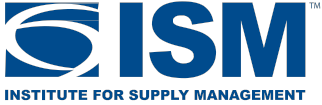 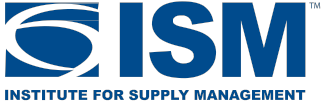 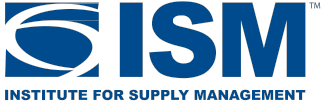 Be It Known Thatnamehas served as	 	position or titleof the   	chapter namethereby qualifying for  	ISM Continuing Education Hours(7 hours maximum per year).(signature)(date)	(title)This should be submitted with your online CPSM®, CPSD™, C.P.M. or A.P.P. recertification application.SC  017 9/19SERVICE AWARDBe It Known Thatnamehas served as	 	position or titleof the   	chapter namethereby qualifying for  	ISM Continuing Education Hours(7 hours maximum per year).(signature)(date)	(title)This should be submitted with your online CPSM®, CPSD™, C.P.M. or A.P.P. recertification application.SC  017 9/19SERVICE AWARDBe It Known Thatnamehas served as	 	position or titleof the   	chapter namethereby qualifying for  	ISM Continuing Education Hours(7 hours maximum per year).(signature)(date)	(title)This should be submitted with your online CPSM®, CPSD™, C.P.M. or A.P.P. recertification application.SC  017 9/19